ЕГЭ-2020Вы – выпускник прошлых лет или обучающийся среднего профессионального образования и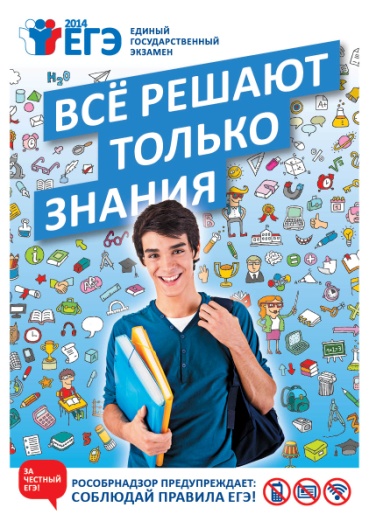  хотите сдать или пересдать ЕГЭ?Подайте заявление в пункт регистрации ЕГЭ-2020:-с 20 по 27 декабря 2019г.;-с 09 по 24 января 2020г.Место подачи заявления:ООА Серовского ГО Управление образования,         г.Серов, ул. Луначарского, 99, кабинет 207.Понедельник–четверг: с 10.00 до 17.00, перерыв:  с 12.00 до 13.00.              Телефон для справок: 8(34385) 6-32-27.При себе иметь:– справку (справка из образовательной организации, в которой Вы проходите обучение, подтверждающая освоение образовательных программ среднего общего образования или завершение освоения образовательных программ среднего общего образования в текущем учебном году);– или аттестат о среднем общем образовании (11 классов) (оригинал + копия);– или диплом  (оригинал + копия);– паспорт (оригинал + копия страниц, где фото и прописка);– гелиевую черную ручку.До подачи заявления нужно определиться с периодом сдачи экзаменов:– досрочный период – с 20 марта по 6 апреля 2020 года  ИЛИ – основной период: для обучающихся среднего профессионального образования - с 25 мая по 16 июня 2020 года;для выпускников прошлых лет -  с 19 июня по 29 июня 2020г.Информируем, что изменить свой выбор предметов после 1 февраля 2020г. будет невозможно!Информационный сайт для участников ЕГЭ: ege.midural.ru (раздел «Участникам»)